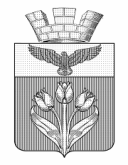 ВОЛГОГРАДСКАЯ  ОБЛАСТЬПАЛЛАСОВСКИЙ  МУНИЦИПАЛЬНЫЙ  РАЙОН
ПАЛЛАСОВСКАЯ  ГОРОДСКАЯ  ДУМА_________________________________________________________________                                               Р Е Ш Е Н И Еот  20 октября 2022 года                                                                     №16/3О внесении изменений и дополнений в Решение Палласовской городской Думы  № 11/4  от 20.08.2021г. «Об утверждении Положения о муниципальном земельном  контроле  в границах городского поселения г. Палласовка»С целью приведения законодательства городского поселения г. Палласовка в соответствие с действующим Федеральным законодательством Российской Федерации, во исполнение заключения экспертизы Государственно-правового управления аппарата Губернатора Волгоградской области от 31.03.2022г. № 27, руководствуясь статьей 7 Федерального закона от 06.10.2003г. № 131-ФЗ «Об общих принципах организации местного самоуправления в Российской Федерации», Уставом городского поселения г. Палласовка Палласовская городская ДумаРЕШИЛА:1. Внести изменения и дополнения в Решение Палласовской городской Думы  № 11/4 от 20.08.2021г. «Об утверждении Положения о муниципальном земельном контроле в границах городского поселения г. Палласовка» (далее - Положение): Абзац второй пункта 1.5. Положения исключить;Пункт 1.8.2. Положения дополнить пунктом 8 следующего содержания:«8) совершать иные действия, предусмотренные федеральным законом о виде контроля, настоящим Положением.»;В пункте 3.3.5 Положения цифру «2)» исключить;Пункт 4.3.3 Раздела 4.3. Плановые контрольные мероприятия Положения, изложить в следующей редакции: «4.3.3. Контрольный орган может проводить следующие виды плановых контрольных мероприятий:документарная проверка;выездная проверка.           В отношении объектов, относящихся к категории среднего риска, проводятся: документарная проверка, выездная проверка.           В отношении объектов, относящихся к категории умеренного риска, проводятся: документарная проверка, выездная проверка.»;1.5. Пункт 4.3.4 Раздела 4.3. Плановые контрольные мероприятия Положения, изложить в следующей редакции:«4.3.4. Периодичность проведения плановых контрольных мероприятий в отношении объектов контроля, отнесенных к категории среднего риска – один раз в 3 года. Периодичность проведения плановых контрольных мероприятий в отношении объектов контроля, отнесенных к категории умеренного риска – один раз в 5 лет.Плановые контрольные мероприятия в отношении объекта контроля, отнесенного к категории низкого риска, не проводятся.»;1.6. Сноски в пунктах 4.3.4, 4.7.2 и приложениях к Положению исключить;1.7. Абзац первый пункта 4.6.1. дополнить словами «либо объекта муниципального контроля»;1.8. Приложение 1 к Положению изложить в следующей редакции:«Перечень должностных лиц администрации городского поселения г. Палласовка, уполномоченных на осуществление муниципального земельного контроля1. Глава городского поселения г. Палласовка Гронин Владимир Васильевич.2. Ведущий специалист отдела по земельно-имущественным отношениям и    налогам администрации городского поселения г. Палласовка Гришина Ольга Владимировна.»2. Настоящее решение Контроль за исполнением решения оставляю за собой.3. Настоящее решение вступает в силу со дня его официального опубликования (обнародования).Глава городского поселения г. Палласовка                                                              В.В. Гронин